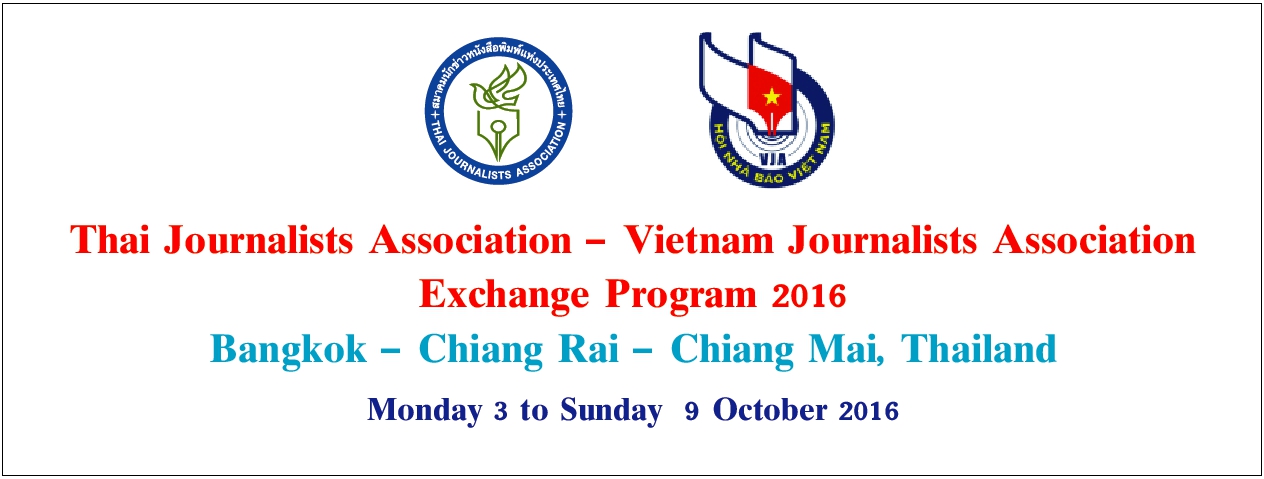 Memorandum of Understandingon the Thai Journalists Association-Vietnam Journalists Association Media Exchange Programme 2016	Whereas the Vietnam Journalists Association has led its Vietnamese journalists delegation to visit Thailand following the invitation of its Thai counterpart Thai Journalists Association between October 3 and 9; 	Whereas the Thai Journalists Association and the Vietnam Journalists Association have come together to develop collaboration that promotes media relations of the two countries; 	Referring to the Memorandum of Understanding signed in Bangkok on March 3, 2014;	The Thai Journalists Association and the Vietnam Journalists Association (hereafter referred as both sides) have agreed to enter into a Memorandum of Understanding.         Details are as follow: 	1) Both sides agree to continue active collaboration to help promote media relations of the two countries; 	2) Both sides agree to continue doing their duty the best to promote constructive coverage in their news media so that people of the two countries will have correct understanding in terms of social, economic, political and cultural matters. 	A hotline contact on each other may be established for urgent communications in time of emergency in order to avoid any misunderstanding, socially, economically, politically and culturally, as may be caused by the erupted incidents;	3) Both sides agree continue working closely together to strengthen media relationship between the two countries through regional and international activities such as Confederation of Asean Journalists and the Association of Southeast Asian Nations.	4) Both sides agree to exchange ideas, opinions and experiences on current media situation of the two countries every year. 	5) Both sides agree to carry out media exchange programme every year.	6) Both sides agree to help each other give training for both countries’ journalists to improve their professionalism.	7) The Memorandum of Understanding will take effect shortly after we, the undersigned, have read and agreed with it.                                                                                       Bangkok, Thailand                                                                                            October 3, 2016       Mr. Wanchai Wongmeechai                                     Mr. Mai Duc Loc                President                                                             Vice President     Thai Journalists Association                           Vietnam Journalists Association   